201８年度韓国ニーズ技術に対する日本技術発掘について拝啓　春分の候、皆様におかれましては、ますますご清祥のことと心よりお喜び申し上げます。平素は格別のご高配を賜り、厚く御礼申し上げます。　　弊財団では、日韓産業の相互発展に寄与する働きかけとして、様々な事業モデルを設けさせていただいております。このたびは、韓国企業の必要とする技術案件を集め、日本企業とのマッチングを通して、日韓企業のグローバル市場における競争力向上、リスク分散、コスト削減を実現したく存じております。以下の通り、日本からの技術導入・技術指導などを積極的に検討している韓国企業31社の導入希望案件33件が集まっております。こちらにマッチング可能な日本技術をご存知の皆様に、是非ともご参加を賜りますようお願い申し上げます。 敬具―記―【支援内容】・　成約までの商談及び契約協商支援・　商用化支援及び東南アジアなど第３国への輸出支援・　日本優秀技術説明会の参加支援（2018年7月19日／ソウル開催予定）【日韓技術協力の成功事例】① T 社・Ｋ大学(日本) ⇒A社(韓国)‐　間葉系幹細胞無血清培地培養技術、NOJマウス関連技術などの技術移転‐　Ａ社　：　約３０億円投資誘致、KONEX上場、KOSDAQ登録準備中②　Ｊ社(日本) ⇒Ｗ社(韓国)　活性炭自動再生装置の技術移転‐　韓国売上高約５億円、中国輸出１．５億円、投資誘致　３億円【別添】　申込書調査票を作成し、お問い合わせの連絡先までメール又はFAXにてお送りください。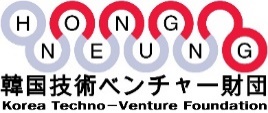 【KTVF】　韓国技術ベンチャー財団　東京事務所2018年度　韓国におけるニーズ技術33件のご案内2018年度　韓国におけるニーズ技術33件のご案内募集内容①韓国におけるニーズ技術にマッチング可能な日本の技術を募集②その他、①での希望技術と類似な技術（韓国進出希望の場合支援可能）対象分野素材・機械部品・繊維・電気電子・情報通信・バイオ・環境など募集期間1次：　2018年4月13日　金曜日まで申込方法別添の申込書にご記入の上、メールやファックスにてお知らせください。お問い合わせ韓国技術ベンチャー財団　東京事務所　TEL : 03-3436-1396　　FAX : 03-3436-1397ジョン・ヒョンオク　 E-mail：hyonoj@gmail.com 2018年度　韓国ニーズ技術マッチング2018年度　韓国ニーズ技術マッチング2018年度　韓国ニーズ技術マッチング企業情報　団体・企業名企業情報　担当者/役職カタカナ：漢  字：　　　 　　　　　　　　　　　　役職：企業情報資本金/売上額/従業員数資本金：　   　　　　　　売上額：　　　　　　　　　　従業員数：　   　　人企業情報　TEL/FAX※必須TEL： 　　　 　　　　　　　　　　　　　　FAX：企業情報E-mail/ URLE-mail：　                     URL：企業情報住　所(〒　　　-　　　　)企業情報業　種□製造　　　　□卸売業　　　□商社　　□大学/研究所　　□支援機関□その他(　　　　　　　　　　　　　　　　　)企業情報製品・技術販売実績（日本国内・海外）□国内　□海外　(主な販売製品・技術名：                        )技術概要韓国ニーズ技術の番号【NO.　　】●技術名：技術概要韓国ニーズ技術の番号【NO.　　】●具体的な製品・技術内容　※必須技術概要輸出入希望製品
/技術分野□機械/材料 　　□電機/電子　　　　 □情報/通信　　 □化工/纎維　　　　□医療/バイオ　 　□環境/エネルギー　 □建設/交通　　 □健康/食品　　　　□農林水産　 　　□その他(　　　　　　　　　　　　            　　　　　)技術概要希望形態□技術ライセンス/技術協力/共同研究　□製品/技術輸出 □海外進出パートナーシップ　□韓国での代理店発掘      □韓国法人の設立支援　 □その他(　　　　　　　　　　　　　　　　　　　　　)技術概要その他